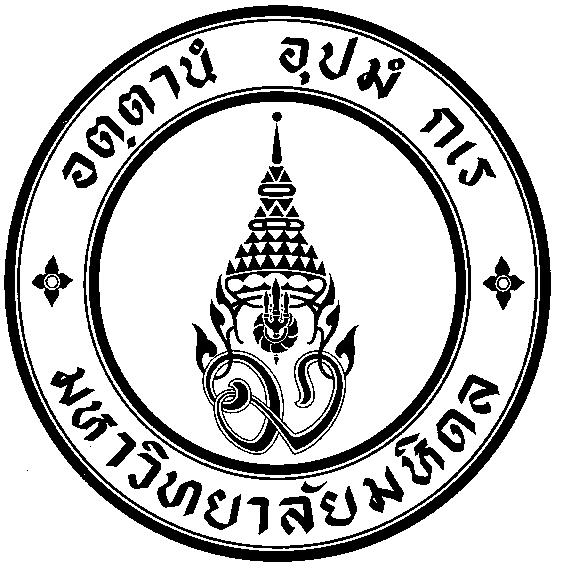 ใบสมัครคัดเลือกเพื่อแต่งตั้งให้ดำรงตำแหน่งหัวหน้างานวิจัยและวิชาการคณะศิลปศาสตร์ มหาวิทยาลัยมหิดลสังกัด งานคลังและพัสดุ สำนักงานคณบดี คณะศิลปศาสตร์ข้อมูลส่วนบุคคลชื่อ (นาย/นางสาว/นาง)…………………………………….……………………...นามสกุล……………………………………………………………………………..NAME (MR./MISS/MRS.)……………………………………………………………………………………………………………………………………………………วัน  เดือน  ปีเกิด………………………………………………………………………ปัจจุบันอายุ……………..……...ปี…………….………เดือนเชื้อชาติ………………………สัญชาติ……………………ศาสนา………………..…………….สถานที่เกิด (จังหวัด).......................................................บัตรประชาชนเลขที่ ออกให้ ณ .......................... วันหมดอายุ ...................สถานภาพทางทหาร   	(   ) ได้รับการยกเว้นเนื่องจาก .......................................................................................................................  				(   )  ปลดเป็นทหารกองหนุน พ.ศ. ...........................  (    ) จะเกณฑ์ พ.ศ. ...................................ที่อยู่ปัจจุบัน……………………………………………………………………………………………….…………………………………………………………………………โทรศัพท์บ้าน…………………..………. โทรศัพท์มือถือ………………..………Email Address……………………………..@.................................2.  ประวัติการศึกษา  (ตั้งแต่ระดับประกาศนียบัตรวิชาชีพขึ้นไปหรือเทียบเท่า) คุณวุฒิ…………………………………………………..…สาขา……………………………………………………………เกรดเฉลี่ย………...……………สถานศึกษา…………………………………………..……………………….………………………………………….ปี พ.ศ. ………………………………….. คุณวุฒิ…………………………………………………..…สาขา……………………………………………………………เกรดเฉลี่ย………...……………      สถานศึกษา…………………………………………..……………………….…………………………………………….ปี พ.ศ. ………………………………….. 3.   คุณวุฒิ…………………………………………………..…สาขา………………………………………………………………เกรดเฉลี่ย………...……………      สถานศึกษา…………………………………………..……………………….…………………………………………………….ปี พ.ศ. …………………………………..3.  ประวัติการทำงาน	3.1 กรณีทำงานที่อื่น-2-4.  สถานภาพการทำงานในปัจจุบัน 	(   ) ตำแหน่ง………………………….……………………………………..…เงินเดือน……………………..…...บาท ระยะเวลา ………..ปี …………เดือน  	      สถานที่ทำงาน…………………………………………………….……………………………………..……จังหวัด.......................................................5.  ข้อมูลด้านการฝึกอบรม (หลักสูตรผู้บริหาร) หรือหลักสูตรอื่น ๆ พร้อมแนบ   สำเนาใบผ่านการอบรม5.1  หลักสูตร 				  จัดโดย  			 เมื่อ 			6.  ผลงานทางวิชาการ ผลงาน หรือผลการปฏิบัติงานที่ดีเด่น / การดำรงตำแหน่งที่สำคัญ (โดยระบุชื่อผลงานช่วงเวลาดำเนินการและประโยชน์ของผลงาน) (ถ้ามี)  	…………………………………………………………………………………………………………………………………………………….………………..	………………………………………………………………………………………………………………………………………………………….…………..	…………………………………………………………………………………………………………………………………………………….………………..	………………………………………………………………………………………………………………………………………………………….…………..		ข้าพเจ้าขอรับรองว่าได้ให้ข้อมูลครบถ้วนตามข้อเท็จจริงทุกประการ						(ลงชื่อ)………………………………………………………….					 	      (…….........…………………….......……………………)				                                           ผู้สมัคร			                            วันที่…………เดือน………………….พ.ศ…………สถานที่ทำงาน/โทรศัพท์ตำแหน่งเงินเดือนระยะเวลา   ตั้งแต่ – วันที่สาเหตุที่ออก